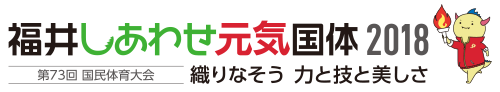 総合開会式 歓迎県民イベント「三國湊 帯のまち流し」参加申込書以下の通り、参加を申し込みます。上記に必要事項を記入し、代表者捺印の上、平成30年4月25日(水)までに下記まで提出してください。フリガナ団体(連)名フリガナ代表者名住所〒　　　　－〒　　　　－〒　　　　－TELFAX 携帯電話E-mail参加人数約　　　　　名　内、男踊　　　　名・女踊　　　　名／地方 笛　　　　名・三味線　　　名約　　　　　名　内、男踊　　　　名・女踊　　　　名／地方 笛　　　　名・三味線　　　名約　　　　　名　内、男踊　　　　名・女踊　　　　名／地方 笛　　　　名・三味線　　　名これまでの「三國湊 帯のまち流しの」への出場実績や特徴等、自由記述これまでの「三國湊 帯のまち流しの」への出場実績や特徴等、自由記述これまでの「三國湊 帯のまち流しの」への出場実績や特徴等、自由記述これまでの「三國湊 帯のまち流しの」への出場実績や特徴等、自由記述事務局記載欄事務局記載欄事務局記載欄事務局記載欄